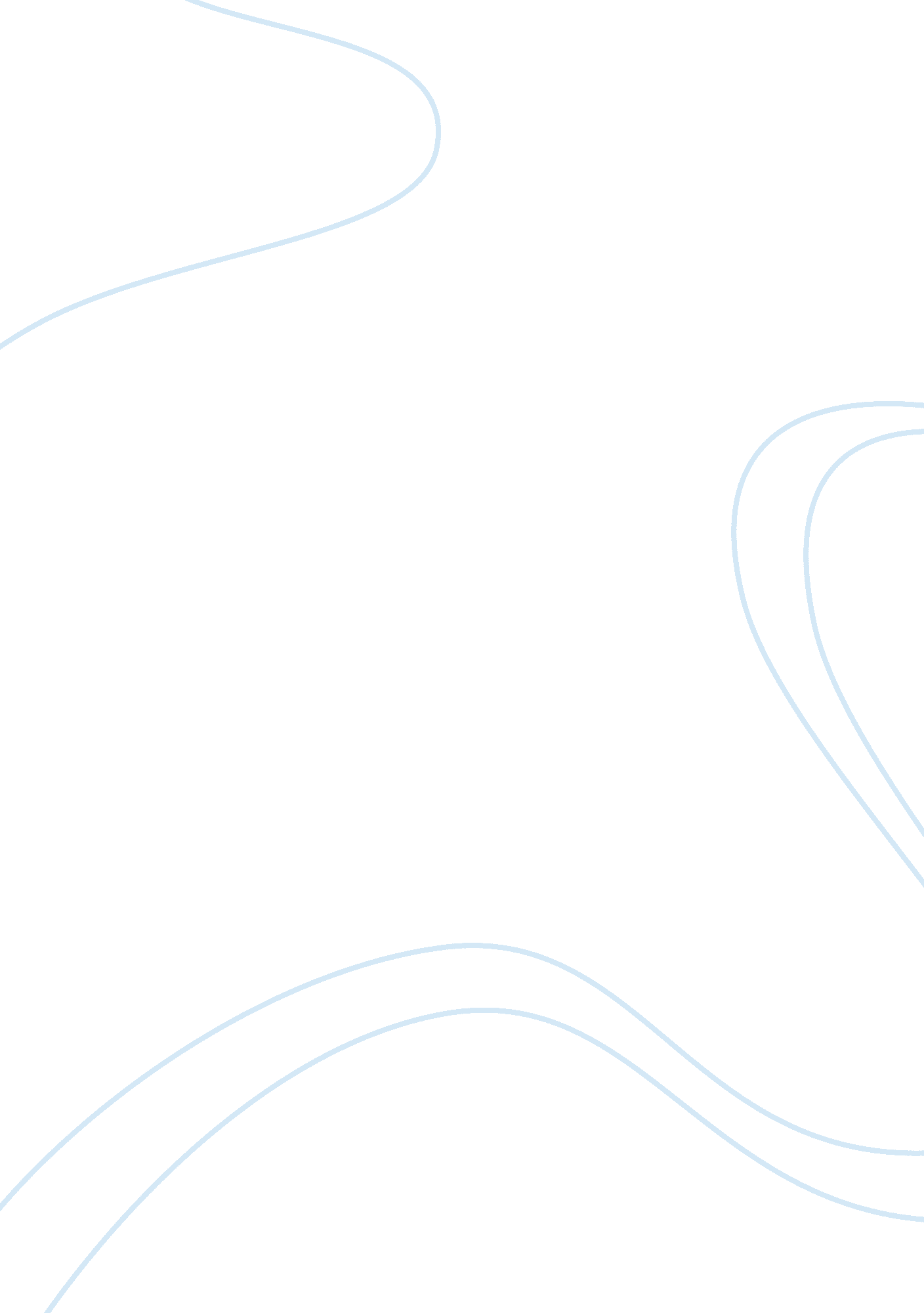 Sex tourism and child sex tourism in bangkok sociology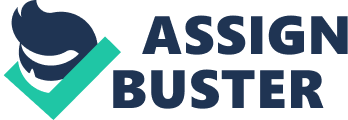 Contents Data aggregation and analysis process A Survey about Negative Impacts and Positive Impacts of Sex Tourism and Child Sex Tourism in Bangkok, Thailand. Abstraction: This proposal conducts a survey about the negative and positive impacts of sex touristry and kid sex touristry in Bangkok, Thailand. The survey will advert the jobs and benefits Bangkok, Thailand is sing through sex touristry and kid sex touristry. There will be three chapters, in the first chapter, there will be a short debut of sex touristry and the survey in general, what are the jobs the survey will look at, the premise obtained from the survey and conceptual model from assorted writers. Then the 2nd chapter consist of literature reappraisal of the chosen subject and last but non least the last chapter, methodological analysis, a research design will be carried out, which include questionnaires, sample frame, informations aggregation and analysis process. Introduction Sexual activity touristry and kid sex touristry have been dining in the last yesteryear late old ages. It has been one of the chief beginnings of economic in Thailand, when people think of sex touristry and kid sex touristry ; Thailand would be one of the first states that pop out into people ‘ s head. However, there is ever a bad side to it. Sex touristry and kid sex touristry could be bad to the society and morality. In this analysis, there will be a survey about negative impacts and positive impacts of sex touristry in Bangkok, Thailand. What are the benefits it brings to the state and what are the amendss it causes? Current state of affairs of the sex industry in Thailand Harmonizing to Far eastern Economic reappraisal ( 2009 ) due to the current economic slack, 100s of mills and undertakings have shut down across Thailand, doing infinite workers both Thai and foreign unemployed. The estimation figure is about 100 000 workers a month and it might leap up to 1. 5 million by the terminal of the twelvemonth. Even though they built up more and more unskilled mill occupations, nevertheless the pay is ten to twenty times lower than the wage of the lowest sex worker employed at beer bars ( Ashoka ) . Therefore most adult females would take to be a sex worker alternatively of mill worker. Many of them are holding dual lives and maintaining their employment hidden from their households. Even some of them acquire treated severely, they mutely suffer and tolerate with it because they need money to back up them and their household and they know there is ever a ready group of poorer migrators that are available to replace them anytime. Sexual activity touristry in Thailand is a colorful industry, where U could about inquire anything you are looking for refering ‘ sex ‘ . They have from cocottes, bodyguards, transexuals, show misss, lady male child show, go-go bars, nines and massage parlours to ping pong show. More and more electrifying amusements are traveling in the market to crave more tourers to Bangkok, Thailand, Asia ‘ s Red District. Most of the misss working as a cocotte or Hookers can be found easy in ruddy territory countries. Most of them are sexy, cheerful and merriment and can talk English. They can pass all eventide, all hebdomad with the clients if both parties agree on the monetary value but they can be a spot catty excessively if the client is stingy. Some misss they will call the monetary value but some are diffident, they depend on the generousness of the clients. The cost of Bangkok cocottes can be ranged from 1000 tical ( short clip ) to 6000 tical. However for the misss who work in the saloon, the client has to pay a saloon mulct before he can take her place with him, a mulct should be about 200 to 500 ticals depend on the topographic point. An amusement show like a lady male child show cost a client around 550 tical. But, for child cocotte, a client can acquire a kid with 30 tical. Problem Statement Sexual activity touristry and kid sex touristry, it has become one of the most attractive type of touristry in this modern universe. More and more people are traveling for sex touristry and they do non experience diffident or abashing to acknowledge they travel for sex experiences. Sexual activity touristry and kid sex touristry can convey a batch of money to the state and occupation chances to people straight or indirectly but nevertheless, due to the fast growth of the industry ; sex touristry and kid sex touristry have brought many misleading effects and amendss. Sexual activity trafficking, sex trade and diseases. Once the victims are traded or trafficked, the sellers will do certain they have complete control over the victims, leave them no rights or freedom over their ain organic structures therefore enslaving them to the sex industry universe. Furthermore, they will go forth the victims so psychologically and physically abused that they do non make bold to run off. They put dept bondage on them and coerce them to pay back before they could go forth the sex trade. Harmonizing to ECPAT, surveies have shown that a child cocotte can function between two to thirty clients per hebdomad, which can be estimated between 100 to 1500 clients per twelvemonth and many of them are below 10 old ages old ( Nair, no day of the month ) . Most of them are still so immature and they do non cognize what truly is traveling on, all they know is listen to the orders else they would be beaten or left starve. The victims that are engaged in sex industry have both their mental and physical psychological affected. Their living status is bad and their repasts are irregular and non healthy and they seldom receive intervention when they are ill merely until it gets excessively serious. Not to advert STD, HIV/AIS, harmonizing to a research, HIV positive rates are 42 % to 54 % among sex workers and the per centum will increase in the hereafter. Apart from that, they suffer from exhaustion, infections and force. If they do non work hard and gain adequate money they would be punished. Most of them would experience frightened, hopeless, depression and low self-prides since they do non cognize who to run to for aid or protect. Few are brave plenty to run off but most of them will take drugs and self-destruction to bury and cut down the agony. Every job has grounds behind it, so do sex trafficking, sex trade and the diseases. The demand with indulgent Torahs on harlotry has pushed Thailand sex industries grow faster and stronger. The more alone demands pour in the better the services and the greater surprises would be provided. So at that place will non be any halt for it. Travel in manus with it ; it is the poorness and cultural perceptual experience. Thai believes in working as sex worker is their lone pick and what their ascendant did so they keep religion in it. In add-on, there are excessively many hapless households in Thailand and they have really small instruction and accomplishments in them so they would non gain much if they work in mill or eating house comparison being as a sex worker. Research Questions Here are some research inquiries that I will look into for my proposal: Whether Thai authorities intentionally promotes sex touristry to drive Thai national growing? What are the grounds for non legalising sex touristry in Thailand? Why Thailand should non pattern kid sex touristry? What are the amendss sex touristry and kid sex touristry have caused to Thailand? What are the benefits sex industries bring to the state? Research Aims The research aim of this survey is to happen out the replies for the inquiries mentioned above. To look into whether Tai authorities intentionally promotes sex touristry to drive Thai national growing. To look into the grounds for non legalising sex touristry in Thailand. To look into the grounds why Thailand should non pattern kid sex touristry. To make a research on the amendss sex touristry and kid sex touristry have caused to Thailand. To happen out the benefits sex industries bring to the state. Hypothesis Statement In this statement, a demand to find the important relationship between the cause and consequence of sex touristry is recommended. The hypothesis should be able to foretell the relationship between the variables. Sexual activity industry in Thailand increases the figure of child cocottes. The intercourse between sex worker and client could do STD and other diseases. The being of sex touristry does increase the figure of STD patients. Human trafficking will increase as the demand for sex touristry and kid sex touristry addition. Theoretical/ Conceptual Framework Figure 1: The trafficking trigon. The conceptual model above was designed by Phinney ( no day of the month ) , the writer designed a relationship between supply, demand and impunity with human trafficking. The writer shows a relationship between them which helps human trafficking activities develop and growing. When there is demand, there will be supply since there are buyers who demand for it and due to demand, supply and indulgent jurisprudence ; the sellers take it as their advantage to traffic more and more adult females and kids. In another manus, supply is the most seeable factors among the three. The thrusts behind it contribute important grounds for more trafficking to go on, poorness, unemployment, threaten and dream of a better life, etc. And so impunity, since sex touristry injects a batch of money to the state economic system, so the authorities frequently near one oculus unless a victim is caught and agree to describe, else they would allow the state of affairs traveling on until it is acquiring out of control. Figure 2: Reasons/drivers for sexual activity along a continuum of will. This conceptual model was conducted by Weissman ( 2006 ) . This research concentrates in the bar of HIV among the young person, particularly the misss and the grounds why immature people engage in the gender activity. The model above shows the drivers of 2 different points of position, one is by forced and the other is by voluntary. He believes there are grounds behind for immature misss volunteer themselves in holding relationship with older adult male or another male child her age. It might due to emotional security, material security like gift or money, or for the pleasance during the intercourse or it was due to the aspiration for power, societal position, and an flight for a better life. Whereas for the immature misss who are forced, the chief ground is because of money, most of them have fiscal jobs or they have been threatened by other to turn themselves as cocotte. Even though, his point here is to educate them, either they are forced or offered themselves volitionally they should protect themselves to avoid HIV/AIDS or other STD infections. Scope and Restrictions Scope: I choose Thailand for my subject is due to its booming now in the universe and of its alone nature services. Everyone knows approximately Thailand as one of the hubs for sex touristry and besides the scope of services they provide, as long there is a demand for it, Thailand will non let down the clients. Restriction: Being pupils, we have a batch of restrictions, we do non acquire a batch of aid and support that we seek for. Most of the clip, we can merely acquire the information through diaries and possibly people ‘ s sentiment through cyberspace and non straight from the beginning. For case, one of my research inquiries I ask about “ Whether Thai authorities intentionally promotes sex touristry to drive Thai national growing? ” Due to my restriction, it is about impossible for me to acquire a opportunity to hold an interview with the authorities people. I will non be able to acquire an audience with them. Besides that, there are money issues, clip restraints and limited resources, for research experiment, I need to carry on studies or questionnaires to the people that are concerned include sex workers, procurers, sellers, victims, etc but I do non hold clip, resources and money to travel to Thailand to make so. In add-on, a GPD is needed to turn out the importance of sex touristry in Thailand economic but most of the clip the state do non give to the full information about it, because there are so many illegal parties traveling on in Thailand sex industry. Apart from that, I need to place the location of the commercial sex markets and the topographic points where all the activities occurred. Significance of the survey The chief ground why I choose this subject to compose approximately is to alarm the universe and state them what sex touristry and kid sex touristry is all about. Many people have really obscure thoughts of the industry and how it really works. Most of them merely look at how they want sex industry to be and they wholly ignore the bad effects behind it. For case, sex shows, do the tourers even think about the misss who are making it, how they really think or feel or whether they were forced to make it for something call ‘ money or threaten by the whorehouses or sellers ‘ . Does human right even exist in this context? And human trafficking, many adult females and kids have been trafficked, traded or sold but no 1 seems to seek to halt it but they merely close one oculus. ECPAT estimates there are more than one million kids worldwide that are engaged in sex trade each twelvemonth. Poverty, cultural perceptual experience and demand are the chief grounds that make the industry grow faster and stronger. Whenever there is a demand, there will be supply as many people are unemployed and most of them are in fiscal crisis. However, people are neglected what might run them afterwards, the diseases, the psychological effects and their diffident hereafter. Chapter TWO 2. 1 Introduction Sexual activity touristry “ involves travel across national or international boundary lines in order to take portion in a non-reproductive sexual brush. The sexual brush may be with an grownup or child, adult male, adult females, transsexual or transvestic. It must affect an exchange of money or material goods for a sexual act ” ( Ward, 2010 ) . Harmonizing to ECPAT ( 2008 ) , child sex touristry ( CTS ) is defined as “ Sexual development of kids by a individual or individuals who travel from their place territory, place geographical part, or place state in order to hold sexual contact with kids. ” Gregg ( 2003 ) stated that ‘ sex itself constitutes a societal construction, emerging from desire, poorness, and gender inequalities that enable work forces to imbibe, be violent, and fornicate openly, but countenance adult females to endure bodily and linguistically. Women ‘ s chase of security with at best quasi-monogamous primary spouses heightens their exposure to bearings and STDs but besides their award in the eyes of the community. Prosecuting liberdade ( freedom ) alternatively with multiple spouses expands their options but hazards societal approbation, dampened matrimonial chances, and malignant neoplastic disease. Sexism, racism, colonial development, and academic research forged misconceptions of feminineness and gender that endanger their wellness. Cervical malignant neoplastic disease is absurdly loaded with metaphoric potency ” . The beginning of sex touristry as a planetary industry may be traced back to Asia during Vietnam War against America. In Thailand, sex touristry started to hold its new way after Vietnam War in late 1950 ‘ s. It has gained its popularity in every manner. During the war, American used Thailand as their base and a topographic point for diversion and remainder for American soldiers, which the soldiers themselves called I & A ; I, it stands for intercourse and poisoning. During their stay, many whorehouses, nines, bars and massage parlours were formed and they boosted up Thai economic ; it contributed about $ 16 million into Thai economic system yearly ( Phoenix, 1991 ) . From so, it has become one of the chief beginnings of economic in Thailand. In order to fulfill and increase the demand, Tai authorities legitimated the Entertainment Act which allowed the operations of all signifiers of amusement to function the armed forces. Then the authorities kept promoting the development of sex industry openly to increase the grosss from the harlotry concern. At the same clip, many rumors were distributing about the inexpensive available sex in Southeast Asia that many funny work forces had to travel and witness themselves. In another word, American soldiers transformed local harlotry markets into monolithic harlotry industries. Aboard with it, child sex touristry was developing. It was all due to the deficiency of kid protection Torahs and ordinance of child harlotry but above all, it was the cause of poorness. 2. 2 What drives sex touristry? So what drives sex touristry in Thailand? Many surveies have been carried out to place the grounds that drive sex touristry in Thailand. Many accounts have been pointed out like the poorness, the authorities policies, the demand from the tourers, the cultural perceptual experience, and in add-on the low cost and the alone services that they can supply the clients. First, the poorness, one of the major jobs in Thailand, except for the large metropoliss, many rural country and un-development territories are really hapless. Added to it, they do non be after birth control, so many hapless households have 4 to 5 kids which merely make their state of affairs worse. Many are fighting to happen a manner to back up their household. Alternatively, in another instance, where the household is in debt and they are threatened to pay for it or they fail their agribusiness or farm work and they need money to cover for it. Many parents have sold their kids to pay for the debt. So when the agents tactfully approach the households, most of the household would merchandise their girl for money and allow them go sex workers. Not merely that, many married adult females who so become widowed or left by their hubbies and have their kids to take attention of, they do non hold much options. It besides includes many immature misss that fed up of life in a life with no hereafter ; they are willing to merchandise everything for a better life. Many of them are exposed through telecasting how a luxury easy life should be, the feeling of being rich, the ability to purchase expensive beautiful things. And so they get influenced by their friends or follow the lead of the oldest among them, believing by going a cocotte they could alter and go rich. Furthermore, for them, aliens equal to money, a gateway for a better life and a ticket to over-sea where they can see what they deserve. Whether they are on concern or leisure most of the clip they could pay more than the mean local clients or if the miss is lucky they could go their lover and have a better life. For the misss, going a cocotte for them is one of the easiest options to accomplish what they want. In 2006, a survey shows the one-year turnover rate of sex industry in Thailand is around US $ 43 billion per twelvemonth, which is tantamount to one tierce of Thai economic system. Daily around 4. 6 million Thai work forces demand for cocottes and annual figure of foreign tourers is 500 000 and most of them come from affluent states like America or Europe. Corrupt authorities is another factor that encourages the growing of the industry, nevertheless the sum of money they receive from the industry is much more than the other industries which contribute the enlargement of harlotries. This is the chief ground why sex touristry in Thailand expands ; the authorities wants the money it contributes to the state. Even though the authorities does non publicize it openly but most of the clip they close one oculus on most of activities sex industries do. In add-on, deficiency of employment chances and huge income spreads between developing universe on the one manus combined with local and international demand for commercial sexual services on the other, continue to make the push and pull factors coercing adult females and kids onto harlotry. Then, the cultural perceptual experience, from long ago, Thai convinced that in the household the oldest girl supposes to back up the household by gaining money, the 2nd aid the household by making the jobs, taking attention of the household and the younger one receives the instruction. So in most Thai households, the oldest 1 is frequently encourage traveling to bigger metropolis to happen occupation to back up the household. For them it is a sense a responsibility or duty to their parents, to portion the household ‘ s load. If they come from small town or hold small instruction or no work accomplishments, they have merely small pick but become a sex worker as it is the lone occupation that helps them to gain fast money with good wage. Furthermore, many Thai adult females believe harlotry will protect them from acquiring raped and working as a cocotte is less degrading than working in the mill or fast nutrient eating houses. There is besides Thai society placed on virginity, which is meant to be preserved for one ‘ s hubby. However, the belief is backfired, for case, among colza instances ; after the misss lose their virginity they think they do non hold any value any longer, so the lone pick left for them is to go a sex worker. There are besides cultural and sociological factors that affect kids manner of believing. They are expected to listen to all the regulations set by the grownups, disobedient is an act that can non be tolerated and they can be punished for it. Besides that, with a historical bequest of foreign imperialism and the social hierarchy such a system had fostered, kids become vulnerable to adult marauders, exactly those who are foreign. Third, the demand, chiefly the demand for sex touristry and kid sex touristry is from male clients, particularly from affluent, developed states and the fact that commercial sex is considered a male right in a male dominant trade good civilization ; lend a batch to this demand. Even though, the bulk of sex tourers are male but there are still female who travel for sex and kid sex touristry. Thailand is known for supplying good services with sensible monetary value. In add-on, Western work forces are frequently attracted to Asian adult females ‘ s features, for case, their hair, the characteristics, the manner they talk or their graceful motions. Besides that, the nature of services is different excessively, for illustration, for them, sexual services are normally bought the same manner as normal commercial goods, both parties agree on the monetary value for a specific undertaking, and so the services will be delivered. After the service, they do non longer expect the cocotte to snuggle or move as their lover after sex but leave them after it. But compare to Asiatic adult females, some of them even cook, clean their room for the clients after the service and make non inquire for excess money. They like the manner they are treated by Asiatic adult females. Therefore, the demand from the tourers will maintain addition and non diminish. Many people believe that sex touristry is non an exploitatory pattern and the kids and female workers who are involved in the industry are willing and make up one’s mind to take this type of occupation for themselves. The thought of the workers being forced ne’er cross their head, because most of the clip sex workers ever look cheerful and smiling in forepart of sex tourers. Another common belief among sex tourers is that they think they are assisting the victims financially. They believe by giving the victim money and gifts in exchange for sexual service they have helped the hapless kid and his or her household out of poorness. One of kid sex tourers said “ On this trip, I had sex with a 14 twelvemonth old miss [ aˆ¦ ] and a 15 twelvemonth old [ aˆ¦ ] I am assisting them financially. If they do n’t hold sex with me, they may non hold plenty nutrient. If person has a job with me making this, allow UNICEF feed them. I ‘ ve ne’er paid more than $ 20 to these immature adult females and that allows them to eat for a hebdomad. ” It may be true what the kid sex tourer said but where is the moral behind it. It so leads to another ground why 3rd universe states have a high demand for sex touristry, ‘ racist ‘ . Many sex tourers hold a strong position about them being superior than other people compare to their ain and have sexual activities with younger misss in those states consider acceptable than it is in developed universe ( The Protection Project, 2007 ) . When there is a demand there will be supply. As Pavena Hongsakula, a Minister in the Prime Minister ‘ s Office in 1999 wrote to The Bangkok Post, “ aˆ¦The Tai authorities does non and will non excuse sex touristry. Although sex Tourss may convey in some foreign currencies, they are against all the moral rules we believe in. The sexual service concern is an internal job that we are seeking to control, but commanding the supply will non assist much if the demand keeps pouring in. ” Furthermore, Thailand is known as the “ Land of Smile ” , they reassure they would supply whichever services that are asked from the clients and it would transcend what they expect from. For case, Pinging niff shows which refers as human menagerie touristry, MacKinnon said, “ Pornography of Asiatic adult females sold in the West has been about wholly erotica of anguish, this is merely showing that in the flesh ” . In the show, adult females have to make pathetic awful things, from eels to serpents to catfish, it is hurt to watch but for western work forces it is a signifier of amusement. One tourer commented on the Ping Pong show, said, “ It ‘ s like a signifier of art, these adult females are truly talented. They ‘ re doing money the same manner any other athlete makes money ” . The tourers truly do non care much about the value of the sex workers and they have no respects or sympathy towards them. 2. 3 Child Sex Tourism There are two types of kid sex tourers, one travel for a short period and they will come back to their place state, the later, they stay in the finish and travel around those neighbor states excessively, most of the clip they would use for a occupation. However, most of them tend to go independently to the chosen finish. They learn about the topographic points through cyberspace, forum confab or word of oral cavity. They besides have specialized web sites where they could post on the updates of information, advices and experiences of different finishs. In the web sites they have chat room where they can discourse and propose each other. Once they are in the finish, they could acquire more information through taxis drivers, advertizements, hotels or bars to derive the entree to child harlotry. Otherwise, for case, in Cambodia, they find their victim by working around the vicinity, beach country, riverside where the hapless kids are populating on the street, imploring or selling keepsakes. To do their first move, they will give the childs gifts, confects, repasts or jewelry ( The Protection Project, 2007 ) . In many other topographic points, the kids will seek the pedophiles by themselves in the country where aliens are known to congregate, or the procurers will near the tourers for negociating. Then those who stay for longer period of clip and travel back and Forth within the part of involvement or take up abode with the intent of maltreatment kids. For case, they travel to Thailand so travel on to Cambodia or Philippines and switch back to Thailand for renew visa purpose or other fortunes. Reports from Southeast Asia, Central America and Africa wholly pointed out that most of them frequently look for employment as English instructors, assisting workers or similar businesss to possess easy entree to the kids. For case, they would come in close contacts with the victims even his or her household, so the household would somehow depends fiscal on them because while mistreating they would supply the household money or gifts. Many other instances occurred where the alien adopts the kid and claims he would take attention of the kid but in world, he is utilizing the kid for mistreating and gender intents. In add-on, there is besides tour operators that organize sex circuit to Thailand, most of them ever promise the client the finest misss they could happen in Thailand but there is no guaranteed whether the misss are non minor ( The Protection Project, 2007 ) . In 2006, surveies conduct by Thai authorities and NGOs of Thailand reported there is about 30 000 to 40 000 cocottes are below the age of 18 that are exploited in the commercial sex industry in Thailand. ( World vision 2007 ) 2. 4 Human Trafficing Harmonizing to the UN protocol to Prevent, Suppress and Punish Trafficking in Persons, Especially Women and Children, supplementing the UN Convention against Transnational Organized Crime, human trafficking means “ the enlisting, transit, transportation, harbouring or reception of individuals by agencies of the menace or usage of force or other signifiers of coercion of abduction, of fraud, of misrepresentation, of the maltreatment of power or of a place of exposure, or of the giving or having of payments or benefits to accomplish consent of a individual holding control over another individual, for the intent of development. Exploitation shall include, at a lower limit, the development of the harlotry of others or other signifiers of sexual development, forced labour or services, bondage or patterns similar or bondage, servitude or the remotion or variety meats. ” In 2003, 177 of 257 instances of suspected human trafficking reported by the DATJP were receiver through the Hotline. In 2005 the hotline received over 700 calls, which indicates the Numberss of human trafficking is increasing and the authorization can non make much to halt them. Sexual activity trafficking in another word is modern twenty-four hours signifier of bondage in which the victims are forced, fraud or coercion in sex act. Victims of sex trafficking can be anyone, adult females or work forces, misss or male childs but largely are adult females and immature misss. Due to the deficiency of cognition and adversity of happening employment from freshly industrialized metropoliss in Thailand, many of them rely on trafficking illegal immigrants to work as sex slaves. Many adult females and kids are being sold by parents, lovers into sex trade or being kidnapped by sellers. And many others naively agree to migrate with sellers in hope of holding better life in another state, fiscal chances that are promised or a false matrimony proposal that turns into a bondage state of affairs ( ACF, 2008 ) . Unfortunately, few of them aware of the life that they are traveling to populate in, bad nutrient and life status, low rewards, sexual maltreatment, every bit good as the physical force and psychological control by sellers. For case, a survey of station trafficked adult females in Europe studies 95 % of victims interviewed experient physical or sexual force while they were in trafficking state of affairs. Sexual activity trafficking victims are forced to work for many different signifiers of commercial sexual development such as harlotry, erotica, depriving, or unrecorded sex shows. To maintain the victims under control, the sellers put a batch of force per unit area and menace on them. The TVPA ( 2008 ) identifies that sellers use psychological, physical force per unit area and bondage to maintain the victims under control. Psychological and physical maltreatment include dainties of serious injury to or physical restraint against the victims, added to it they use scheme and form intended to convey the victims to believe that if they do non listen or neglect in executing a undertaking, the effects would be in serious hurting. The victims would be lie about the debt bondage, the seller will state the victims about them having a certain sum of money from the traveling and life disbursals where they need to pay the dept in order to go forth ( ACF, 2008 ) . The victims would be punished badly if they do non listen or seek to get away. The sellers will non care whether the victim is a lady or a kid, whoever does non listen to them will be treated really severely, which includes whipping, menaces of force, colza, famishment, forced drug usage, isolation, bullying and emotion use. As the consequence, irrespective of the symptoms experienced the victims will normally hold psychological jobs ; they tend to hold low self-prides and they are afraid of many things which prevent them from develop and re-enter the society once more one time they escape or are rescued from the sex industry. For this grounds many shelters from both authorities and private have been built for the intent of assisting the victims to get by and get down a new life. For case, the chief authorities shelter is Bahn Kredtrakarn, Bangkok ; they can nurse up to 500 rescued victims ( Arnold & A ; Bertone, 2008 ) . The shelters provide them a topographic point to remain, nutrient, medical attention and guidance to recent rescued victims ( ECPAT 30 ) . They have psychologists to speak to the victims to seek to assist them out. Because they all went through tough clip during trafficking state of affairs, single guidance will be given to take attention of victims with emotional jobs or mental wellness job from the past injury they experienced, the right appropriate intervention will be delivered depend on each person ( Arnold & A ; Bertone, 2008 ) . They try to assist the victims to reconstruct their mental good being and learn or develop accomplishments to cover with their emotions and to set into the society subsequently on, but it is besides a challenge since there is deficiency of clip, resources and money. Besides that, they will be taught basic accomplishments like stitching, cooking or basket weaving so it may be easier for them to happen a occupation in future. 2. 5 The Damagess That Sex Tourism & A ; Child Sex Tourism Cause. As the demand increases, it involves a batch more younger misss since the purchasers believe the younger the miss the less opportunity they would be infected with sexually transmitted diseases. And in the vision of a client, a immature miss nowadayss artlessness and exposure, which they consider as something fresh and wild. Pimps like to publicize kids as “ clean virgins ” since they are immature and new so they would transport probably to transport diseases and the purchasers would pay more for them ( O’Rieley, 1993 p. 2 ) . But in the world, the true is non that reasonably, because they are kids, so the hazard of them being affected is higher ; they are still in turning period so their vaginas and anuses are easy to tor, making sores and shed blooding doing the AIDS virus to distribute faster ( O’Grady, 2002 ) . Health hazard, sexually transmitted diseases, the figure of new HIV infections in Thailand has increased from 1400 000 in 1991 to 21 000 in 2003 ( Avert, 2005 ) . While the tourers fear of infected with HIV/AIDS, Thai authorities are worried that the virus would ache the growing of sex touristry industry in Thai economic system ( Singh & A ; Hart, 2007 ) . Before, most of the misss who work for sex industry do non cognize about AIDS or what it can do since HIV/AIDS did non come into public consciousness in Thailand until the 1990 ‘ s ( Jeffery, 2002 ) . Due to the big demand of holding intercourse without protection, many adult females and kids are exposed to assorted unsafe sexual transmitted diseases. The figure of victims that get infected by AIDS/HIV in the sex industry is tremendous ; it includes immature kids since the demand for them in market is turning twenty-four hours by twenty-four hours. Furthermore, AIDS/HIV is merely one of many harmful effects on the victims. Many other victims have to see terrible wellness hazards include drug and intoxicant add-on, sexually transmitted diseases, vagina lacrimation, urinary troubles, unwanted gestations, traumatic encephalon hurt ensuing in memory loss ( Wielenga, 2006 ) and psychological injuries and emotional jobs such as depression, guilt, shame, colza force, slaying, self-destruction, fright and anxiousness ( ACF, 2008 ) . Go in manus with sex touristry is erotica. In America, the cyberspace has led to an addition in child harlotry, kid sex touristry, kid trafficking, and kid erotica. It is estimated that since 1997, the figure of child erotica images on the cyberspace has increased by 1500 % . In 2001, the cyber tip line, mandated by the Congress of the United States received 21 603 studies of kid erotica. In 2004, the figure increased by 491 % to 106 176 studies of kid erotica on the cyberspace ( Mattar, 2006 ) . Many kids have been used for concern intents, they are being abused and being guided in a incorrect way. And through the cyberspace, erotica and sex are being introduced to the young person through online dad up advertizements and Spam mails, which many of them have the power to purchase, a feasible paying clients now and are being learnt as the purchasers of tomorrow ( Unknown, no day of the month ) . The young person will acquire used to arouse market since they are immature and when they have chances to go, they will travel and research it so the demand will ne’er stop. Apart from that, a bad image of Thailand is showing to the universe, and that position has been at that place for old ages, Vanaspong ( 2002 ) described Bangkok as “ a metropolis where there are a batch of cocottes [ aˆ¦ ] undertaking a negative image of Thailand aˆ¦ [ and ] erode the good moral criterions of Thais. Whenever there is intelligence about human trafficking and sexual development of kids, Thailand ever in the headline. Many kids are forced into sex work and suffer at the custodies of human sellers and paedophiles ” . An Italian man of affairs Alberto Pintonato said “ Anything you want, you can happen it here ” . The manner work forces view adult females, extremist women’s rightist believe that adult females as cocottes are positions as mere sexual objects which allows work forces to hale and suppress the female gender to fulfill their ain sexual desires ( Bromberg, 1998 ) . Even now in this modern universe, many work forces still think adult females are inferior to them, they believe adult females are non meant to work but remain at place to take attention at household public assistance and they suppose to listen to the work forces of the household and non disobey their words, male chauvinist still happens everyplace even though many people deny it. And as long it is concerned, there is besides civilization jobs where lying, rip offing and pull stringsing others to fulfill 1s ‘ ain demands ensuing in how work forces handling adult females and sex trade ( Bromberg, 1998 ) . Whoever is the dominant gender in society will ever hold the say. So the manner the clients treat the sex workers will non alter until their manner of believing alteration. Many adult females and kids will still be treated bad and atrocious during sex trade. So where is the morality and human rights? However, there are grounds why some sex workers do non desire to be rescued or go forth the industry. They are disquieted about what might go on to them following. The idea of being interrogated, locked up, their household gets disturbed by aliens, the payment of other occupations will non be every bit high or their money and properties get confiscated will halt them for making so. “ Sex is a agency of endurance in Bangkok ” , said a 42 twelvemonth old masseuse in four star Bangkok hotel. She does non gain a wage, but $ 2. 50 a massage. Sometimes she gets merely a client a dark but for sex, she can acquire up to $ 160 per clip nevertheless it is non something she likes to make. “ I wait for demigod to pick me up and take me off, ” she said ( Meyer, 2006 ) . Chapter THREE Overview In this chapter of the survey, there will be a brief debut on the assorted different facets of sex touristry, stating the readers the intent of the survey, the benefits of it and aims. In the 2nd subdivision, there will be an amplification of the research design and how proceedings are undertaken, which includes population informations, trying frame, questionnaire design, informations aggregation and analysis process. Introduction The intent of the survey is to happen out the impacts of sex touristry and kid sex touristry economically and socially. Through this survey, people can hold a better thought about what is go oning in Thailand refering the sex industry. Different people will hold different positions on this topic nevertheless, a solid concrete fact is needed for people to cognize and hold a greater apprehension. Many sex workers and sex seller victims are being treated severely and many people do non concern much about their human rights so through this paper possibly the authorities and single organisations could make more to protect them and assist them. Research Design Population The population of this survey would be tourers sing the metropolis of Bangkok, Thailand. The mark survey groups here are the tourers that come to Thailand regardless of the type of touristry that they are at that place to go to excessively. Sample frame From the population of the tourers in Thailand, the sample population will be further refined utilizing the bunch trying technique and a few appropriate standards ‘ s will be in topographic point. First of wholly, different countries or territories will be identified to do obtaining informations much more organized and easier. Another standard would be that the respondents have to be above the age of 21 or older to take part. Third, the choice of people have to hold anterior experience or visits to Thailand, this is to enable them to give replies on the before and after impacts that they have felt changed in Thailand. Questionnaire Design For this research a quantitative method of research is chosen to obtain informations. A study questionnaire will be distributed to the respondents and observations are besides done to acquire different positions. The questionnaire will be divided into 3 subdivisions. The first subdivision will be about obtaining the inside informations of respondents but with some information being optional to supply namelessness. The 2nd subdivision of the questionnaire is designed to derive an insightful sight of the position of sex touristry among the general populace. This portion of the subdivision will dwell of multiple pick inquiries and Likert graduated table type inquiries. The 3rd subdivision will be open-ended inquiries designed to derive an honest idea from respondents sing the deductions of sex touristry in Thailand. Sensitive inquiries will be asked about their sentiments on sex touristry in Thailand. This subdivision of the questionnaire will be optional and respondents may take non to reply them ; nevertheless the tourers will be encouraged to reply the inquiries since it is the intent of this survey. Data aggregation and analysis process Primary Data – Primary informations will be collected with both quantitative and qualitative methods in head. The beginnings of primary informations will come from the study questionnaires distributed and besides based on the observation of the writer. Furthermore, if chance presents itself, interviews with certain people can be conducted to derive an insightful position of the scene at that place. The mark interviewees will be tourers that are in Thailand for sex touristry. Secondary Data – As this subject is a sensitive subject, in respects to arouse touristry, it may be difficult to obtain dependent informations. With this in head, all secondary resources sing the impacts of sex touristry and the environing subjects will be put forth and used as back uping grounds every bit good. These resources may come from research literature, journal articles, and prior celebrated experiences. The study will be conducted in the streets of Bangkok, Thailand itself. Cluster trying will be implied in this country of work. After that, the polish of standard ‘ s in topographic point will be put into consequence to place respondents. The questionnaires distributed will travel by countries to construction things. If chance presents itself, interviews may besides likely occur to obtain more info on the said subject. Upon roll uping adequate information, the informations will be fed through the SPSS informations base in order to screen informations. Upon having informations in statistical footings, it is so proceeded to analyse these informations. Surveies of discrepancies and correlativity and arrested development are besides analyzed in order to see the relationship between sex touristry and the impacts that is being done. Answers must be of valid footings and dependable to be used. The information collected and informations obtained from secondary resources will so be compared to reaffirm findings or to oppose them. Decisions can so be done on the impacts of sex touristry to Thailand. 